NÚCLEO DE APOIO AO DOCENTE E DISCENTE - NADD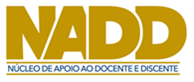 DADOS RELATIVOS ÀS OFICINAS DE NIVELAMENTO REALIZADAS  Tabela sobre as Oficinas de Nivelamento realizadas no período de 2008 a 2017 para os cursos de graduação da FAMAZ, 2017 (Fonte: dados atualizados pelo NADD, 2017)ANO LETIVO/SEMESTRETEMÁTICADOCENTECARGA HORÁRIA2008.2Nivelamento em RedaçãoJosane Daniela Freitas Pinto20h2008.2MatemáticaLuiz Feliciano Rodrigues Junior20h2009.2Nivelamento em RedaçãoJosane Daniela Freitas Pinto20h2009.2MatemáticaLuiz Feliciano Rodrigues Junior20h2010.1Nivelamento em RedaçãoJosane Daniela Freitas Pinto20h2010.1MatemáticaLuiz Feliciano Rodrigues Junior20h2010.2Nivelamento em PortuguêsVera Segurado Pimentel20h2010.2MatemáticaValéria Quemel20h2011.1Nivelamento em Língua PortuguesaRegis José da Cunha Guedes20h2012.1Acordo Ortográfico Internacional da Língua PortuguesaRegis José da Cunha Guedes12h2012.1Leitura e Interpretação de textosVera Segurado Pimentel10h2012.2Matemática BásicaRodrigo Mendes16h2012.2Informática BásicaInácio Leite Gorayeb06h2012.2Leitura e Interpretação de textosRegis José da Cunha Guedes12h2012.2Oratória: como falar em público, apresentar semináriosRegis José da Cunha Guedes12h2014.1Matemática BásicaRodrigo Mendes16h2014.1Oficina de Compreensão e Produção de Textos Orais e EscritosRegis José da Cunha Guedes20h2014.2Leitura e Interpretação de textosVera Segurado Pimentel16 h2014.2Matemática BásicaRodrigo Mendes16 h2014.2Metodologia da Pesquisa e Trabalhos acadêmicosIsmael Passos20 h2015.1Leitura e Interpretação de textos e Oratória: produção e apresentação de trabalhos acadêmicos e técnicosRegis José da Cunha Guedes20 h2015.1Matemática BásicaLuiz Feliciano Rodrigues Junior16 h2015.1Informática BásicaSâmia Gorayeb12h2015.2Metodologia da Pesquisa e Trabalhos acadêmicosIsmael Passos20h2015.2Matemática BásicaLuiz Feliciano Rodrigues Junior30h2015.2Análise DimensionalElzelis Muller da Silva20h2016.1Metodologia da Pesquisa CientíficaEtiane de Souza Silva20h2016.1Matemática BásicaRodrigo Mendes28h2016.2Metodologia da Pesquisa CientíficaNathália Serrão de Castro20h2016.2Matemática BásicaLuiz Feliciano Rodrigues Junior24h2017.1Leitura e Interpretação de textos e Oratória: produção e apresentação de trabalhos acadêmicos e técnicosRegis José da Cunha Guedes36h2017.1Matemática BásicaLuiz Feliciano Rodrigues Junior20h2017.1Informática BásicaSâmia Gorayeb12H